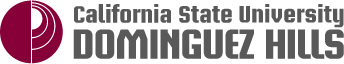 Academic Senate 1000 E. Victoria  Carson, CA 90747  WH-A420  (310) 243-3312 Educational Policies Committee Meeting Minutes4:00 PM – 5:00 PM Location: In attendance: Thomas Philo, Nop Ratanasiripong, Hamoud Salhi, Enrique Ortega.EPC chair welcomed Thomas Philo as the new member to the committee and updated the committee on the status of new members. The committee has received the name of a new candidate from CBAPP. The chair updated the committee on the approval of EPC 17-13 Pathways to Satisfy the GWAR-GL Requirements. Next the committee discussed individual items on the EPC master task list; it was decided that the committee would postpone discussion of matters relating to the charge of USLOAC until next spring when the chair of USLOAC returns from sabbatical. The committee has decided to look for examples from syllabi of other Cal States and other universities on “Inappropriate use of electronic devices in class”, and on “Syllabus statements on student names/pronouns”. The EPC has received requests to look at both of these matters for possible inclusion into the university’s syllabi template. The chair stated that he would update the committee on all other matters on the master task list as he moved on these items through consultation with other departments within the university that have further information on these matters. Next the committee discussed the request from Academic Senate Executive to create a new resolution: EPC 17-14 Forming a Task Force to Propose Standard Requirements for Distance and Hybrid Courses. The committee had a few question on the ongoing draft of this resolution, namely that those asked to comprise the task force have expertise in online based teaching, to consider the size of the task force and whether or not it was a good idea to separate the task force into areas of expertise. The chair stated that he would update the committee on this resolution after his meeting with the Senate Executive committee and their feedback on the resolution. 